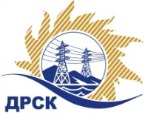 Акционерное Общество«Дальневосточная распределительная сетевая компания»ПРОТОКОЛ № 549/ПрУ-ВПЗакупочной комиссии по рассмотрению заявок по аукциону в электронной форме на право заключения договора: «Кредит» лот № 1316.1 раздел 9 ГКПЗ 2019ЕИС- 31908096237КОЛИЧЕСТВО ПОДАННЫХ ЗАЯВОК НА УЧАСТИЕ В ЗАКУПКЕ: 2 (две) заявки.КОЛИЧЕСТВО ОТКЛОНЕННЫХ ЗАЯВОК: 0 (ноль) заявок.ВОПРОСЫ, ВЫНОСИМЫЕ НА РАССМОТРЕНИЕ ЗАКУПОЧНОЙ КОМИССИИ: О выборе победителя закупки.ВОПРОС № 1.  О выборе победителя закупкиРЕШИЛИ:Утвердить ранжировку участников аукциона:Признать Победителем закупки Участника, занявшего первое место в ранжировке по степени предпочтительности для заказчика: "Газпромбанк" (Акционерное общество) ИНН/КПП 7744001497/772801001 ОГРН 1027700167110: на условиях: стоимость заявки 45 822 143.83 руб. без учета НДС. Период заимствования: 730 дней от даты подписания кредитного соглашения. Максимальная процентная ставка за пользование кредитными средствами: 9,177% годовых.Инициатору договора обеспечить подписание договора с Победителем не ранее чем через 10 (десять) календарных дней и не позднее 20 (двадцати) календарных дней после официального размещения итогового протокола по результатам закупки.Победителю закупки в срок не позднее 3 (трех) рабочих дней с даты официального размещения итогового протокола по результатам закупки обеспечить направление по адресу, указанному в Документации о закупке, информацию о цепочке собственников, включая бенефициаров (в том числе конечных), по форме и с приложением подтверждающих документов согласно Документации о закупке.Коврижкина Е.Ю. тел. 397208г. Благовещенск«11» сентября  2019№п/пИдентификационный номер УчастникаДата и время регистрации заявкиРегистрационный номер участника: 549/ПрУ-116.08.2019 11:56Регистрационный номер участника: 549/ПрУ-221.08.2019 14:55Место в ранжировкеНаименование и адрес участникаПервая ценовая ставка, руб. без НДСИтоговая цена по результатам аукциона, руб. без НДС1 место"Газпромбанк" (Акционерное общество) ИНН/КПП 7744001497/772801001 
ОГРН 102770016711052 428 082.1945 822 143.832 местоПубличное акционерное общество РОСБАНК 
ИНН/КПП 7730060164/246602002 
ОГРН 102773946073752 428 082.1946 136 712.33Секретарь Закупочной комиссии  1 уровня АО «ДРСК»____________________М.Г. Елисеева